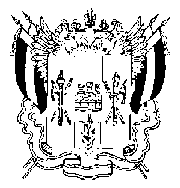 ТЕРРИТОРИАЛЬНАЯ ИЗБИРАТЕЛЬНАЯ КОМИССИЯГОРОДА ТАГАНРОГА (ВОСТОЧНАЯ) РОСТОВСКОЙ ОБЛАСТИПОСТАНОВЛЕНИЕ29 июля 2021 г.									№ 12-3г. ТаганрогРассмотрев Решение Местного политического совета Таганрогского местного отделения Всероссийской политической  партии «ЕДИНАЯ РОССИЯ» от 27.07.2021г «О кратком наименовании Таганрогского местного отделения Всероссийской политической  партии «ЕДИНАЯ РОССИЯ» для использования в избирательных документах при проведении дополнительных выборов депутата Городской Думы города Таганрога седьмого созыва», руководствуясь статьей 23 Областного закона от 12.06.2016№ 525-ЗС «О выборах и референдумах в Ростовской области», Территориальная избирательная комиссия города Таганрога (восточная) Ростовской областиПОСТАНОВЛЯЕТ:1. Согласовать использование в избирательных документах  Таганрогского местного отделения Всероссийской политической  партии «ЕДИНАЯ  РОССИЯ»  при проведении дополнительных выборов депутата Городской Думы города Таганрога седьмого созыва краткого наименования: 
«Таганрогское местное отделение Партии «ЕДИНАЯ РОССИЯ».2. Разместить настоящее постановление на сайте Территориальной избирательной комиссии города Таганрога (восточная) Ростовской области в информационно-телекоммуникационной сети «Интернет» и направить для опубликования в средства массовой информации.3. Контроль за выполнением настоящего постановления возложить на секретаря Территориальной избирательной комиссии города Таганрога (восточная) Ростовской области Ю.В. Романенко. Председатель комиссии 						В.Г. ЕрасовСекретарь комиссии							Ю.В. РоманенкоО согласовании краткого наименования     Таганрогского местного отделения Всероссийской политической  партии «ЕДИНАЯ РОССИЯ» для использования
в избирательных документах при проведении дополнительных выборов депутата Городской Думы города Таганрога седьмого созыва по одномандатному избирательному округу № 9